               КАРАР                                                             ПОСТАНОВЛЕНИЕ          03 май  2012 й.                      № 14                         03 мая   2012г.О ПРОВЕДЕНИИ ЭВАКУАЦИОННЫХ МЕРОПРИЯТИЙ В  ЧРЕЗВЫЧАЙНЫХ  СИТУАЦИЯХ МИРНОГО ВРЕМЕНИ  И   ИХ  ОБЕСПЕЧЕНИЕ В целях реализации Федерального закона от 21.12.1994 № 68-ФЗ (с изменениями от 09.10.2002 № 123  и  от 22.08.2004 № 122) "О защите  населения   и  территории  от   чрезвычайных   ситуаций  природного  и  техногенного характера", Постановления Правительства Российской Федерации от 30.12.2003 № 794 (в ред. Постановления Правительства РФ от 27.05.2005 № 335) "О единой государственной системе предупреждения  и  ликвидации  чрезвычайных   ситуаций ", Закона Республики  Башкортостан  "О защите  населения   и  территории  от   чрезвычайных   ситуаций  природного  и  техногенного характера" (в ред. Законов РБ от 06.11.2001 № 251-з, от 21.06.2002 г. № 339-з, от 23.07.2003 N 20-з, от 21.06.2005 № 186-з), Постановления Кабинета Министров Республики  Башкортостан  от 16.10.2002 № 307 (с изменениями от 26.04.2006 № 106) "Об организации  и  обеспечении эвакуационных мероприятий в  чрезвычайных  ситуациях природного  и  техногенного характера на территории Республики  Башкортостан "  и  установления единых условий, принципов  и  способов реализации прав  и  обязанностей  населения  в области  защиты   от   чрезвычайных   ситуаций  администрация сельского поселения Рсаевский сельсовет муниципального района Илишевский район Республики  Башкортостан  ПОСТАНОВЛЯЕТ:                                                                                   1. Утвердить Положение об организации  и  обеспечении эвакуационных мероприятий в  чрезвычайных  ситуациях природного  и  техногенного характера на территории сельского поселения Рсаевский сельсовет. 2. Контроль за исполнением данного Постановления оставляю за собой.   Глава администрации сельского поселения Рсаевский сельсовет                                                        Р.З.Садиков к Постановлению главы Администрации сельского поселения Рсаевский сельсовет муниципального района Илишевский район Республики  Башкортостан  от «03»мая . № 14 ПОЛОЖЕНИЕ ОБ ОРГАНИЗАЦИИ  И  ОБЕСПЕЧЕНИИ ЭВАКУАЦИОННЫХ МЕРОПРИЯТИЙ В  ЧРЕЗВЫЧАЙНЫХ  СИТУАЦИЯХ ПРИРОДНОГО  И  ТЕХНОГЕННОГО ХАРАКТЕРА НА ТЕРРИТОРИИ СЕЛЬСКОГО ПОСЕЛЕНИЯ РСАЕВСКИЙ СЕЛЬСОВЕТ МУНИЦИПАЛЬНОГО РАЙОНА ИЛИШЕВСКИЙ РАЙОН 1. Общие положения 1.1. Настоящее Положение определяет основные задачи, порядок планирования, организации  и  проведения эвакуационных мероприятий на территории сельского поселения Рсаевский сельсовет при возникновении  чрезвычайных   ситуаций  (далее - ЧС). 1.2. Эвакуационные мероприятия планируются, готовятся заблаговременно  и  осуществляются при возникновении ЧС. 1.3. Основные понятия  и  определения. 1.3.1. Эвакуация  населения  в мирное время - комплекс мероприятий по организованному вывозу (выводу)  населения  из зон ЧС или вероятной чрезвычайной ситуации природного  и  техногенного характера  и  его кратковременному размещению в заблаговременно подготовленных по условиям первоочередного жизнеобеспечения безопасных районах (местах). 1.3.2. Зона чрезвычайной ситуации (зона ЧС) - это территория, на которой сложилась чрезвычайная ситуация. 1.3.3. Безопасный район (место) - территория, находящаяся вне пределов зоны вероятной чрезвычайной ситуации, установленная для населенных пунктов, имеющих потенциально опасные объекты экономики  и  объекты иного назначения, подготовленная для размещения  населения , эвакуируемого из зоны бедствия или зоны ЧС. 1.3.4. Жизнеобеспечение  населения  - комплекс экономических, организационных, инженерно - технических  и  социальных мероприятий для  защиты   населения   и   территорий  от ЧС природного  и  техногенного характера  и  социальной  защиты  пострадавших. 1.4. Основные элементы жизнеобеспечения эвакуируемого  населения : а) обеспечение жильем; б) охрана общественного порядка; в) противопожарное обеспечение; г) медико-санитарное обеспечение; д) инженерное обеспечение; е) материально-техническое обеспечение. 1.5. Эвакуация  населения  организуется, планируется  и  осуществляется по территориально-производственному принципу. 1.6. Эвакуация проводится в два этапа: 1-й этап: эвакуация  населения  из зон ЧС в безопасные районы (пункты временного размещения - ПВР). Под ПВР используются кинотеатры, учебные заведения, клубы  и  другие помещения, соответствующие условиям временного проживания; 2-й этап: при затяжном характере ЧС или невозможности возвращения в места постоянной дислокации проводится перемещение  населения  с ПВР на территорию муниципального района или, по решению Правительства Республики  Башкортостан , соседних районов, где возможно длительное проживание  и  всестороннее обеспечение (пункты длительного проживания - ПДП). Под ПДП используются санатории, профилактории, дома отдыха, пансионаты, турбазы, гостиницы, оздоровительные лагеря  и  другие помещения, соответствующие условиям длительного проживания. При необходимости используется подселение эвакуированных на жилую площадь местного  населения . ПВР  и  ПДП подбираются заблаговременно, исходя из возможной обстановки при ЧС. 1.7. В зависимости от времени  и  сроков проведения вводятся следующие варианты эвакуации  населения : упреждающая, экстренная (безотлагательная). 1.8. При получении достоверных данных о вероятности возникновения аварии на потенциально опасных объектах или стихийного бедствия проводится упреждающая (заблаговременная) эвакуация  населения  из зон возможного действия поражающих факторов (прогнозируемых зон ЧС). В случае возникновения ЧС проводится экстренная (безотлагательная) эвакуация  населения . 1.9. Решение о проведении эвакуации  населения  в зависимости от масштаба ЧС, определенного Постановлением Правительства Российской Федерации от 13 сентября 1996 года № 1094 "О классификации  чрезвычайных   ситуаций  природного  и  техногенного характера", утверждается Премьер-министром Правительства Республики  Башкортостан , главой Администрации муниципального района Илишевский  район, главой Администрации Рсаевский сельского поселения. 1.10. Планирование  и  организация эвакуации  населения , размещения эвакуируемого  населения   и  возвращения его после ликвидации  чрезвычайных   ситуаций  в места постоянного проживания согласно Постановлению Кабинета Министров Республики  Башкортостан  от 21 мая . № 107 (с изменениями  и  дополнениями, внесенными Постановлением Кабинета Министров Республики  Башкортостан  от 10 мая . № 125) возлагаются на комиссии по чрезвычайным ситуациям  и   обеспечению  пожарной  безопасности  (далее - комиссии по ЧС  и  ОПБ) сельского поселения. 1.11. В целях оповещения  населения , организации связи  и  управления эвакуационными мероприятиями привлекаются операторы связи, имеющие на своем балансе стационарные  и  подвижные средства связи сети общего пользования, независимо от форм собственности  и  ведомственной принадлежности. 1.12. Эвакуационные комиссии, создаваемые в сельском поселении, заблаговременно определяют  и  сообщают организациям, участвующим в эвакуационных мероприятиях, о местах размещения эвакуационных органов  и  объектов эвакуации: пунктов посадки (высадки), пунктов временного размещения (ПВР), пунктов длительного проживания (ПДП). 1.13. Средства связи  и  оповещения, развертываемые в эвакуационных органах  и  на объектах эвакуации, приобретаются заблаговременно за счет средств бюджета Республики  Башкортостан  в соответствии с утвержденной схемой связи  и  управления плана эвакуации  населения . 2. Основы планирования эвакуационных мероприятий 2.1. Организация проведения эвакуации осуществляется органами местного самоуправления и эвакуационными комиссиями, создаваемыми ими совместно с органами гражданской  защиты , находящимся на территории сельского поселения, в компетенцию которых входит решение вопросов защиты населения и  территорий  от ЧС. Задачами эвакуационных комиссий органов местного самоуправления и организаций являются: а) учет эвакуируемого населения; б) контроль за развертыванием пунктов временного размещения, пунктов длительного проживания; в) управление эвакуацией населения; г) обеспечение транспортом. Эвакуационными комиссиями органов местного самоуправления совместно с органами гражданской защиты, расположенными на территории сельского поселения, разрабатывается в установленном порядке план эвакуации в случае возникновения ЧС и пояснительная записка к плану эвакуации. 2.2. В зависимости от обстановки различают три режима функционирования эвакокомиссий: 2.2.1. Режим повседневной деятельности - функционирование при нормальной производственно-промышленной, радиационной, химической и гидрометеорологической обстановке, отсутствие эпидемии, ведение долгосрочных работ по ликвидации последствий стихийных бедствий. 2.2.2. Режим повышенной готовности - функционирование при угрозе возникновения ЧС в мирное время. 2.2.3. Чрезвычайный режим - функционирование при возникновении и ликвидации ЧС в мирное время. 2.3. Решение о введении чрезвычайного режима (в зависимости от масштаба ЧС) на территории муниципального района (сельского поселения) с учетом конкретной обстановки принимается главой Администрации сельского поселения при возникновении или прогнозировании ЧС. 2.4. Основными мероприятиями в различных режимах функционирования эвакокомиссий являются: 2.4.1. В режиме повседневной деятельности: а) разработка документов, планов проведения эвакуационных мероприятий; б) учет населения, попадающего в опасные зоны при возникновении ЧС; в) определение маршрутов эвакуации; г) планирование и решение вопросов всестороннего жизнеобеспечения населения при возникновении ЧС; д) учет, планирование и уточнение вопросов транспортного обеспечения эвакуации населения при возникновении ЧС в мирное время; е) подготовка эвакуационных комиссий к выполнению возложенных на них задач. 2.4.2. В чрезвычайном режиме: а) организация контроля за работой администраций ПВР, ПДП, обеспечивающих эвакуацию населения согласно планам проведения эвакуационных мероприятий; б) организация информирования населения об обстановке в местах размещения эвакуируемого населения; в) организация взаимодействия с отделом гражданской обороны Администрации района и транспортными организациями; г) контроль за ходом и проведением эвакуации населения в случае возникновения ЧС; д) поддержание устойчивой связи с ПВР, ПДП, транспортными службами; е) организация работ по жизнеобеспечению населения, пострадавшего от ЧС. 3. Организация проведения эвакуационных мероприятий 3.1. При получении достоверного прогноза возникновения ЧС организуются и проводятся мероприятия, цель которых заключается в создании благоприятных условий для организованного вывоза или вывода населения из зоны ЧС. Подготовительные мероприятия: а) приведение в готовность эвакуационных комиссий, администраций ПВР, ПДП и уточнение порядка их работы; б) уточнение численности населения, подлежащего эвакуации пешим порядком и транспортом; в) распределение транспортных средств; г) подготовка маршрутов эвакуации, установка дорожных знаков и указателей; д) подготовка к развертыванию ПВР, ПДП и пунктов посадки (высадки) населения; е) проверка готовности систем оповещения и связи; ж) приведение в готовность имеющихся защитных сооружений. С получением сигнала на проведение эвакуации населения осуществляются следующие мероприятия: а) оповещение председателей эвакокомиссий предприятий и организаций, а также населения о начале и порядке проведения эвакуации; б) развертывание и приведение в готовность эвакокомиссий, ПВР, ПДП; в) сбор и подготовка к отправке в безопасные районы населения, подлежащего эвакуации (отселению); г) подача транспортных средств к пунктам посадки населения на транспорт; д) прием и размещение эвакуируемого населения в безопасных районах, заблаговременно подготовленных для его жизнеобеспечения. 3.2. производятся в зависимости от реально складывающейся обстановки. Эвакуация населения из зон катастрофического затопления (наводнения) проводится при угрозе или в случае разрушения гидротехнических сооружений и повышения уровня паводковых вод в реках и других водоемах, а также при разрушении объектов жизнеобеспечения вследствие возникновения данного стихийного явления. 4. Обеспечение эвакуационных мероприятий В целях создания условий для организованного проведения эвакуации планируются и осуществляются мероприятия по следующим видам обеспечения: транспортному, медико-санитарному, охране общественного порядка и безопасности дорожного движения, инженерному, материально-техническому, связи и оповещения, разведки. 4.1. Транспортное обеспечение эвакуации населения из зон ЧС - это комплекс мероприятий, охватывающих подготовку, распределение и эксплуатацию транспортных средств, предназначенных для выполнения эвакоперевозок. Для эвакуации населения используется общественный и личный транспорт. Для организованного осуществления автотранспортных перевозок и создания условий устойчивого управления ими на всех этапах эвакуации создаются специальные автомобильные формирования, а именно: автомобильные колонны, автосанитарные отряды, группы транспорта, находящегося в личном пользовании граждан. Автомобильные колонны формируются на базе автотранспортных предприятий общего пользования и автотранспорта объектов других отраслей экономики. Личный транспорт владельцев объединяется в группы (отряды) на основе добровольного согласия его владельцев. Транспортные средства личного пользования заблаговременно регистрируются и учитываются. Автотранспортные средства частных владельцев сводятся в самостоятельные колонны, которые формируются органами ГИБДД по месту регистрации автотранспортных средств. 4.2. Медико-санитарное обеспечение эвакуации включает в себя проведение органами здравоохранения организационных, лечебных, санитарно-гигиенических и противоэпидемических мероприятий, направленных на охрану здоровья эвакуируемого населения, своевременное оказание медицинской помощи пострадавшим от ЧС, заболевшим и получившим травмы в ходе эвакуации, а также предупреждение возникновения и распространения инфекционных заболеваний. 4.2.1. При проведении эвакуации осуществляются следующие лечебно-профилактические мероприятия: оказание экстренной медицинской помощи пораженному населению в оптимальных объемах и в оптимальные сроки; организация оказания медицинской помощи. В основу лечебно-эвакуационного обеспечения при угрозе и возникновении ЧС положена схема двухэтапного лечения пораженных и больных в сочетании с эвакуацией по назначению, при этом предусматривается маневр силами и средствами здравоохранения, а также эвакуационными потоками пораженных (больных) в соответствии с обстановкой; развертывание медицинских пунктов на ПВР, ПДП, пунктах посадки, пунктах высадки, организация на них дежурства медицинского персонала для оказания медицинской помощи эвакуируемому населению; организация обслуживания нетранспортабельных больных; контроль за санитарным состоянием мест временного размещения и длительного проживания эвакуируемого населения; непрерывное наблюдение за эпидемиологической обстановкой, выявление инфекционных больных и выполнение других противоэпидемических мероприятий; снабжение медицинских пунктов, лечебно-профилактических, санитарно-эпидемиологических учреждений и формирований здравоохранения, привлекаемых к обеспечению эвакуируемого населения, медицинским имуществом. 4.2.2. Медико-санитарное обеспечение эвакуируемого населения осуществляется по территориально-производственному принципу. Руководство медико-санитарным обеспечением осуществляют соответствующие руководители органов здравоохранения данной территории. За своевременность развертывания медицинских пунктов на ПВР, ПДП, их оснащение медицинским имуществом, качество медицинского обслуживания эвакуируемого населения на этих пунктах, в пути следования и в местах размещения ответственность несут руководители определенных лечебно-профилактических учреждений в соответствии с разработанными планами медицинского обеспечения. 4.3. Охрана общественного порядка и обеспечение безопасности дорожного движения осуществляются силами отдела внутренних дел по Илишевскому району и включают в себя следующие мероприятия: осуществление нарядами милиции пропускного режима (блокирование автодорог и пешеходных путей), предусматривающего пресечение проезда транспорта и прохода граждан, не занятых в проведении эвакуационных, спасательных и других неотложных мероприятий; проведение выборочного контроля технического состояния транспортных средств, предназначенных для эвакоперевозок; оказание содействия (при необходимости) должностным лицам, ответственным за проведение эвакуационных мероприятий, в мобилизации транзитного транспорта с целью обеспечения быстрейшего вывоза людей из зон ЧС; охрана порядка и обеспечение безопасности на эвакообъектах (ПВР, ПДП, пункты посадки и высадки, маршрутах эвакуации, в населенных пунктах и в местах размещения эвакуированного населения), предупреждение паники и распространения дезинформирующих слухов; охрана объектов в установленном порядке; регулирование дорожного движения на маршрутах эвакуации; сопровождение автоколонн с эвакуируемым населением; обеспечение установленной очередности перевозок по автомобильным дорогам и режима допуска транспорта в зоны ЧС; борьба с преступностью, мародерством в населенных пунктах, на маршрутах эвакуации и в местах размещения населения; организация регистрации в ОВД эвакуированного населения и ведение адресно-справочной работы (создание банка данных о нахождении граждан, эвакуированных из зон ЧС). 4.4. Инженерное обеспечение создает необходимые условия для эвакуации населения из зон ЧС путем обустройства инженерной инфраструктуры мест сбора эваконаселения и районов размещения. Характер и объемы выполняемых задач инженерного обеспечения зависят от условий, обстановки, вида и масштаба эвакуации населения, наличия сил и средств. Инженерное оборудование районов и размещение эвакуируемого населения включает в себя: оборудование общественных зданий, сооружений и устройство временных сооружений для размещения эвакуируемых; оборудование сооружений для размещения временных торговых точек, медицинских пунктов, полевых хлебопекарен, бань и других объектов быта; оборудование пунктов водоснабжения. 4.5. Материально-техническое обеспечение эвакуации заключается в организации технического обслуживания и ремонта транспортных средств в процессе эвакуации, снабжении горюче-смазочными материалами и запасными частями, водой, продуктами питания и предметами первой необходимости, обеспечении необходимым имуществом. Организация и координирование материально-технического обеспечения осуществляется администрацией сельского поселения. 4.6. Обеспечение связи в период эвакуации заключается в оснащении ПВР, ПДП, органов управления эвакомероприятиями стационарными или передвижными средствами связи, в организации и осуществлении бесперебойной связи на всех этапах эвакуации. Особое значение имеют информирование и инструктаж населения в ходе проведения эвакомероприятий. Для этих целей могут использоваться электронные средства массовой информации, уличные громкоговорители, установленные на транспортных средствах, наглядная информация.   Управляющая делами администрации сельского поселения Рсаевский сельсовет	Г.М.ГалиеваБАШКОРТОСТАН РЕСПУБЛИКАhЫМУНИЦИПАЛЬ РАЙОНИЛЕШ РАЙОНЫРСАЙ АУЫЛ СОВЕТЫ                АУЫЛ БИЛƏМƏhЕ ХАКИМИӘТЕБАШКОРТОСТАН РЕСПУБЛИКАhЫМУНИЦИПАЛЬ РАЙОНИЛЕШ РАЙОНЫРСАЙ АУЫЛ СОВЕТЫ                АУЫЛ БИЛƏМƏhЕ ХАКИМИӘТЕ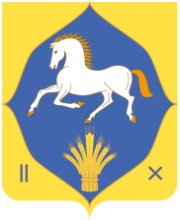 Республика БашкортостанМуниципальный районилишевского  районаадминистрациясельского поселениярсаевский сельсоветРеспублика БашкортостанМуниципальный районилишевского  районаадминистрациясельского поселениярсаевский сельсовет452263, Рсай ауылы , Мəктəп урамы,2 б                            Тел.(34762) 32-1-36452263, с.Рсаево,улица Школьная, 2 б            Тел.(34762) 32-1-36